Пояснительная записка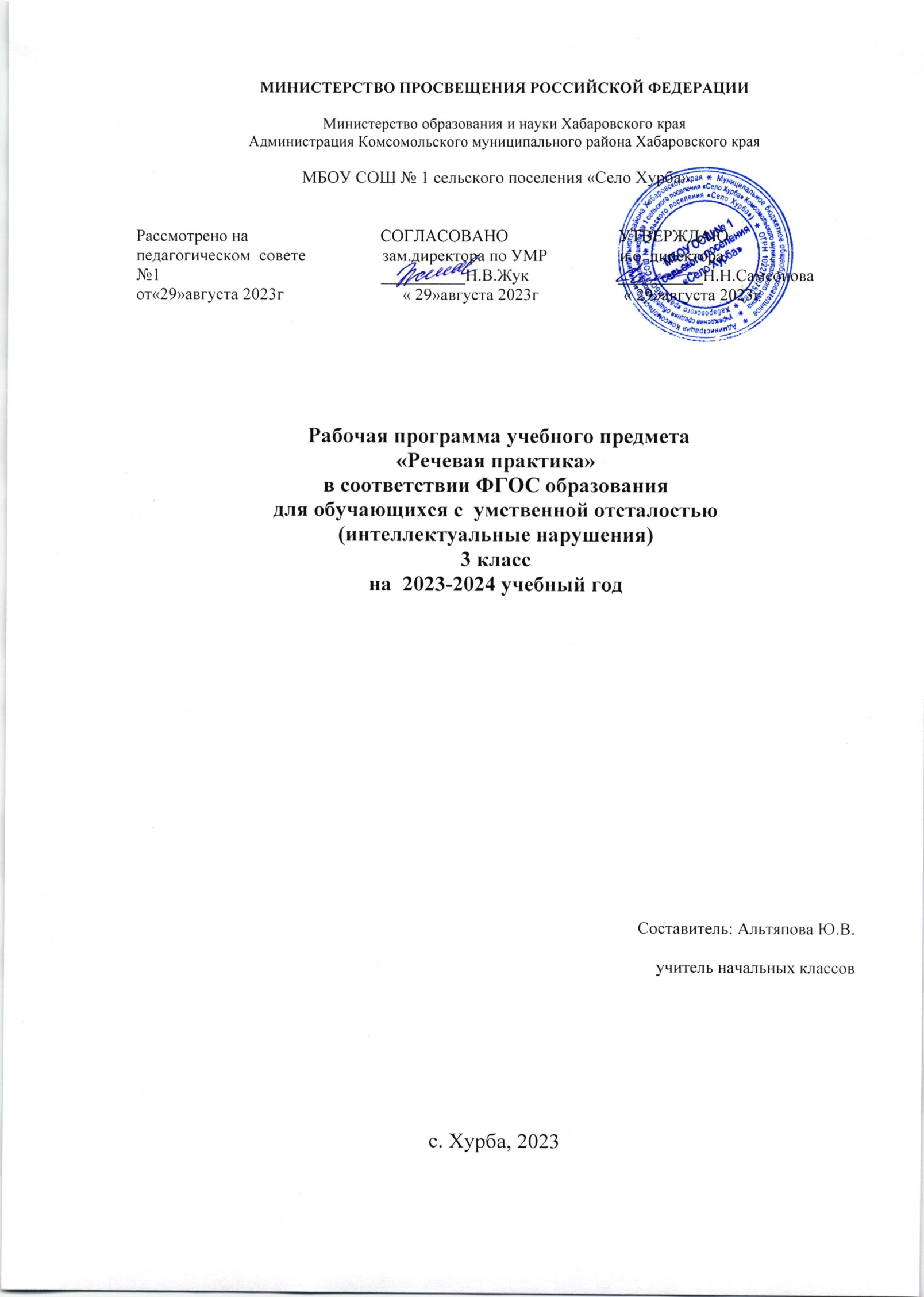 Примерная адаптированная рабочая программа  по речевой практике составлена  в соответствии с требованиями Федерального государственного образовательного стандарта начального общего образования  на основе «Примерной адаптированной основной общеобразовательной программы образования обучающихся с умственной отсталостью ( интеллектуальными нарушениями)»    Тематическое планирование рассчитано на 2  часа в неделю, что составляет 68  учебных часа в год.  Для реализации данного планирования был выбран учебник для 3 класса «Речевая практика» для общеобразовательных организаций, реализующих основные общеобразовательные программы, автор С.В.Комарова, Москва «Просвещение», 2021г. 																											                     Основная цель курса « Речевая практика» в начальных классах – развитие речевой коммуникации учащихся  как способности использовать вербальные невербальные средства для осуществления общения с окружающими людьми в различных ситуациях;- заложить основы интеллектуального, эмоционального, речевого, духовно-нравственного развития младших школьников, их умения пользоваться устной и письменной речью. Данный курс обеспечивает достижение необходимых личностных и предметных результатов освоения программы по « Речевой практике», а также успешность изучения других предметов в начальной школе. Задачи курса «Речевая практика»:         - способствовать совершенствованию развития речевого опыта учащихся;         - корригировать и обогащать языковую базу устных высказываний;         - формировать выразительную сторону речи;         -  учить строить связные устные высказывания;         -  воспитывать культуру речевого общения          - совершенствование грамматически правильной речи, формирование разговорной ( диалогической) и контекстной ( монологической) форм речи;           - профилактика и коррекция нарушений чтения и письма.          - расширять круг чтения учащихся, создавать «литературное пространство», соответствующее возрастным особенностям и уровню       подготовки учащихся и обеспечивающее условия для формирования универсальных учебных действий.- создание условий у учащихся для развития умений отвечать на вопросы учителя в процессе беседы;- расширить представления детей о правилах поведения в обществе;- развивать интонационные и жестово-мимические умения школьников в процессе инсценирования сказки;- обогащать лексический запас учащихся словами;- научить строить простые предложения и короткие рассказы с опорой на символический план;- научить составлять рассказы из личного опыта; Форма организации образовательного процесса.Основной, главной формой организации учебного процесса является урок и экскурсии. В процессе обучения школьников целесообразно использовать следующие методы и приемы:словесный метод ( рассказ, объяснение ,беседа, работа с учебником);наглядный метод (метод иллюстраций, метод демонстраций);практический метод (упражнения, практическая работа);репродуктивный метод (работа по алгоритму);коллективный, индивидуальный;творческий метод;Личностные и предметные результаты освоения учебного предмета «Речевая практика»Планируемые результаты освоения предмета «Речевая практика».Предметные результаты.Достаточный  уровень:   - понимать содержание сказок и рассказов, прочитанных учителем или артистами в аудиозаписи;  - выполнять инструкцию, предложенную в письменной форме;  -  выразительно произносить чистоговорки, короткие стихотворения после анализа;  - участвовать в диалогах по темам речевых ситуаций;  - правильно выражать свои просьбы, употребляя вежливые слова, уметь здороваться, прощаться, просить прощения и извиняться, используя соответствующие выражения;  - сообщать сведения о себе: имя и фамилию, адрес, имена и фамилии своих родственников;  -  принимать участие в коллективном составлении рассказа по темам речевых ситуаций;  -  уметь воспроизводить составленные рассказы с опорой на картинно-символический план;  - слушать сказку или рассказ, пересказывать содержание. Минимальный  уровень: — выполнять задания по словесной инструкции учителя, детей; — выражать свои просьбы, используя вежливые слова, адекватно пользоваться правилами этикета при встрече и расставании с детьми и взрослыми; — знать свои имя и фамилию, адрес дома, объяснять, как можно доехать или дойти до школы (по вопросам учителя);  — участвовать в ролевых играх в соответствии с речевыми возможностями; — слушать сказку или рассказ, уметь отвечать на вопросы с опорой на иллюстративный материал;  — выразительно произносить чистоговорки, короткие стихотворения по образцу учителя; —  участвовать в беседе; — слушать сказку или рассказ, пересказывать содержание, опираясь на картинно-символический план. Личностные результаты, ожидаемые после 3-го года обучения по программе «Речевая практика»:  — уточнение представлений о праздниках — личных и государственных, связанных с историей страны; — расширение представлений о различных социальных ролях (покупатель, пассажир, пациент и др.) — собственных и окружающих людей;  — укрепление  соответствующих возрасту ценностей и социальных ролей через расширение представлений о нормах этикета и правилах культурного поведения; — овладение навыками коммуникации и принятыми нормами социального взаимодействия (в рамках предметных результатов 2-го и 3-го годов обучения); — овладение социально-бытовыми навыками, используемыми в повседневной жизни (в рамках предметных результатов 2-го и 3-го годов обучения). Нормативная базаФедеральный закон Российской Федерации «Об образовании в Российской Федерации»; Федеральный государственный образовательный стандарт образования обучающихся с умственной отсталостью (интеллектуальными нарушениями) (утв. приказом Министерства	образования	и	науки	РФ	от	19 декабря	2014 г. №1599) Зарегистрировано в Минюсте РФ 3 февраля 2015 г.; Приказ МОиН РФ «Об утверждении федеральных перечней учебников, рекомендованных (допущенных) к использованию в образовательном процессе в образовательных учреждениях, реализующих образовательные программы общего образования и имеющих государственную аккредитацию»;  Основная  образовательная  программа  начального  общего  образования;  Примерная адаптированная основная общеобразовательная программа образования обучающихся с умственной отсталостью (интеллектуальными нарушениями), Москва "Просвещение", 2017;Учебный план образовательного учреждения на 2022/2023 учебный год, принятый педагогическим советом.  Содержание курсаРаспределение учебных часов по разделам курса и последовательность изучения тем и разделов по рабочей программе осуществляется следующим образом:Основное содержание программы.Общение и его значение в жизниРечевое общение. Подведение обучающихся к выводу о необходимости общения, чтобы сообщить что-то новое, обменяться мнением, попросить о чем-нибудь, поздравить, пожалеть, утешить и т. д. Правила речевого общения. Освоение правил речевого общения. Письменное общение. Использование письменного общения в жизни.АудированиеСлушание коротких сказок и рассказов в исполнении чтецов с магнитофонной записи, просмотр видеофильмов. Ответы на вопросы по содержанию прослушанного или просмотренного.Повторение оппозиционных слоговых структур, предложений, различных по количеству слов. Выполнение словесной инструкции, данной в письменном виде. Включение письменного задания в ролевую ситуацию.Дикция и выразительность речиСовершенствование речевого дыхания. Четкое выразительное произнесение чистоговорок , стихотворных диалогов по подражанию. Громкая, спокойная, тихая, шепотная речь. Использование нужной силы голоса в различных ролевых ситуациях. Вежливый тон голоса в разговоре. Передача различных чувств соответствующим тоном голоса в специально подобранных диалогах. Различение на рисунках (пиктограммах) выражения этих чувств.Повествовательная, вопросительная, восклицательная интонации.Подготовка речевой ситуации и организация высказыванияЛексические темы: «Школьная жизнь», «Играем в сказку», «Я дома», «Я за порогом дома», «Это я!», «Мои друзья», «Мир природы».Речевые ситуации: «Это моя школа», «Вместе после уроков», «Я тебе позвоню», «Обмениваемся бытовыми советами», «В гости на день рождения», «Я пешеход», «Я зритель», «Мой дом и моя семья», «На приеме у врача», «Привычки хорошие и не очень», «Вместе нам не скучно», «В зоопарке у зверей», «Погода и мы».Культура общенияВыражение просьбы. Речевое общение со старшими. Общение с друзьями. Дифференциация речевого поведения в соответствии с ситуацией.Речевое общение с малознакомыми людьми.							Учебно - методическое обеспечение.Учебник Комарова С.В. Устная речь: учебник для 3 класса / Комарова С.В. - М. :Просвещение, 2021.1.Новоторцева Н.В. Развитие речи детей/ Ярославль: Академия развития, 1996. 2.Тарабарина Т.И. Детям о времени/ Ярославль: Академия развития, 1996.3.Васильева Н.Н. Развивающие игры для дошкольников/ Ярославль: Академия развития, 2001. 4.Лёвушкина О.Н. Словарная работа в начальных классах/М.:ВладосДидактические материалыРаздаточные  дидактические материалы по темам; Демонстрационные материалы: предметные  и сюжетные картинки по темам;  Мультфильмы;Аудиосказки;Стихи, загадки, чистоговорки  по темам;Настольные игры;Пазлы.						  Календарно-тематическое планирование№ п/пНаименования разделов и темКол-во часов1.Снова в школу!  82.Мы собрались поиграть…  43.В библиотеке 54.Сказки про Машу45.Отправляюсь в магазин  36.Телефонный разговор  47.Я – зритель  38.Какая сегодня погода?   89.Снегурочка710.Весёлый праздник 611.Учимся понимать животных812.Узнай меня!  313.Впереди лето!  5Итого:68 ч.№Тема разделаТема урокаДатаКол-во часовПланируемые результаты Деятельность учащихсяМониторинг №Тема разделаТема урокаДатаКол-во часовПредметныеЛичностныеДеятельность учащихсяМониторинг 1.Снова в школу!Вот и лето пролетело!1.098 чЗнать правила приветствия.Осознание себя как ученика, заинтересованного посещением школы, обучением, занятиями, как члена семьи, одноклассника, друга; Составление рассказов на тему летнего отдыха (рассматривание иллюстрации, анализ плана, составление предложений.2Расскажи об осени.6.098 чЗнать правила приветствия.Осознание себя как ученика, заинтересованного посещением школы, обучением, занятиями, как члена семьи, одноклассника, друга; Составление рассказов на тему летнего отдыха (рассматривание иллюстрации, анализ плана, составление предложений.3Учимся общаться.«Добро пожаловать».8.098 чЗнать правила приветствия.Осознание себя как ученика, заинтересованного посещением школы, обучением, занятиями, как члена семьи, одноклассника, друга; Составление рассказов на тему летнего отдыха (рассматривание иллюстрации, анализ плана, составление предложений.4«Разговор не получился».13.098 чЗнать правила приветствия.Осознание себя как ученика, заинтересованного посещением школы, обучением, занятиями, как члена семьи, одноклассника, друга; Составление рассказов на тему летнего отдыха (рассматривание иллюстрации, анализ плана, составление предложений.5Правила хорошего тона.15.098 чЗнать правила приветствия.Осознание себя как ученика, заинтересованного посещением школы, обучением, занятиями, как члена семьи, одноклассника, друга; Составление рассказов на тему летнего отдыха (рассматривание иллюстрации, анализ плана, составление предложений.6Составление рассказа«Весёлые каникулы».20.098 чЗнать правила приветствия.Осознание себя как ученика, заинтересованного посещением школы, обучением, занятиями, как члена семьи, одноклассника, друга; Составление рассказов на тему летнего отдыха (рассматривание иллюстрации, анализ плана, составление предложений.7Я - ученик. Правила поведения вшколе.Экскурсия по школе.22.098 чЗнать правила приветствия.Осознание себя как ученика, заинтересованного посещением школы, обучением, занятиями, как члена семьи, одноклассника, друга; Составление рассказов на тему летнего отдыха (рассматривание иллюстрации, анализ плана, составление предложений.8«Расскажи мне о школе».27.098 чЗнать правила приветствия.Осознание себя как ученика, заинтересованного посещением школы, обучением, занятиями, как члена семьи, одноклассника, друга; Составление рассказов на тему летнего отдыха (рассматривание иллюстрации, анализ плана, составление предложений.9Мы собрались поиграть.Я за порогом дома.29.094Уметь соблюдать правила во время игры.Способность к осмыслению социального окружения, своего места в нем, принятие соответствующих возрасту ценностей и социальных ролей;Разучивание считалок;Подготовка и составление предложений, рассказов по тем к ситуации (коллективное составление рассказа по иллюстрации, игры «Рассказ по кругу», «Дополни предложение», индивидуальные рассказы с опорой на план.10Правила игры.4.104Уметь соблюдать правила во время игры.Способность к осмыслению социального окружения, своего места в нем, принятие соответствующих возрасту ценностей и социальных ролей;Разучивание считалок;Подготовка и составление предложений, рассказов по тем к ситуации (коллективное составление рассказа по иллюстрации, игры «Рассказ по кругу», «Дополни предложение», индивидуальные рассказы с опорой на план.11Правила общения во время  игр.6.104Уметь соблюдать правила во время игры.Способность к осмыслению социального окружения, своего места в нем, принятие соответствующих возрасту ценностей и социальных ролей;Разучивание считалок;Подготовка и составление предложений, рассказов по тем к ситуации (коллективное составление рассказа по иллюстрации, игры «Рассказ по кругу», «Дополни предложение», индивидуальные рассказы с опорой на план.12Считалочки.Игры с правилами.11.104Уметь соблюдать правила во время игры.Способность к осмыслению социального окружения, своего места в нем, принятие соответствующих возрасту ценностей и социальных ролей;Разучивание считалок;Подготовка и составление предложений, рассказов по тем к ситуации (коллективное составление рассказа по иллюстрации, игры «Рассказ по кругу», «Дополни предложение», индивидуальные рассказы с опорой на план.4Уметь соблюдать правила во время игры.Способность к осмыслению социального окружения, своего места в нем, принятие соответствующих возрасту ценностей и социальных ролей;Разучивание считалок;Подготовка и составление предложений, рассказов по тем к ситуации (коллективное составление рассказа по иллюстрации, игры «Рассказ по кругу», «Дополни предложение», индивидуальные рассказы с опорой на план.13В библиотеке.Знакомство с библиотекой.Игра «Прятки со сказкой».13.105ч.Знать правила поведения в библиотеке.самостоятельность в выполнении учебных заданий, поручений, договоренностей; Конструирование возможных диалогов с библиотекарем.Экскурсия в библиотеку;Ролевая игра «В библиотеке»14Правила поведения в библиотеке.Экскурсия в библиотеку.18.105ч.Знать правила поведения в библиотеке.самостоятельность в выполнении учебных заданий, поручений, договоренностей; Конструирование возможных диалогов с библиотекарем.Экскурсия в библиотеку;Ролевая игра «В библиотеке»15Ролевая игра «В библиотеке».20.105ч.Знать правила поведения в библиотеке.самостоятельность в выполнении учебных заданий, поручений, договоренностей; Конструирование возможных диалогов с библиотекарем.Экскурсия в библиотеку;Ролевая игра «В библиотеке»16Читаю и рассказываю сказку.25.105ч.Знать правила поведения в библиотеке.самостоятельность в выполнении учебных заданий, поручений, договоренностей; Конструирование возможных диалогов с библиотекарем.Экскурсия в библиотеку;Ролевая игра «В библиотеке»17Сказки в картинках.27.105ч.Знать правила поведения в библиотеке.самостоятельность в выполнении учебных заданий, поручений, договоренностей; Конструирование возможных диалогов с библиотекарем.Экскурсия в библиотеку;Ролевая игра «В библиотеке»18Сказки про Машу.Отгадай сказку.4Знать названия сказок со сказочным героем Машей.Положительное отношение к окружающей действительности, готовность к организации взаимодействия с ней и эстетическому ее восприятию; Слушание аудиозаписей сказки «Маша и медведь» и  «Три медведя» с опорой на иллюстрации;Игра «Живые загадки»; инсценирование сказки по выбору обучающихся.19Рассказывание сказки «Маша и медведь»4Знать названия сказок со сказочным героем Машей.Положительное отношение к окружающей действительности, готовность к организации взаимодействия с ней и эстетическому ее восприятию; Слушание аудиозаписей сказки «Маша и медведь» и  «Три медведя» с опорой на иллюстрации;Игра «Живые загадки»; инсценирование сказки по выбору обучающихся.20Рассказывание сказки«Три  медведя».4Знать названия сказок со сказочным героем Машей.Положительное отношение к окружающей действительности, готовность к организации взаимодействия с ней и эстетическому ее восприятию; Слушание аудиозаписей сказки «Маша и медведь» и  «Три медведя» с опорой на иллюстрации;Игра «Живые загадки»; инсценирование сказки по выбору обучающихся.21Играем в сказку.4Знать названия сказок со сказочным героем Машей.Положительное отношение к окружающей действительности, готовность к организации взаимодействия с ней и эстетическому ее восприятию; Слушание аудиозаписей сказки «Маша и медведь» и  «Три медведя» с опорой на иллюстрации;Игра «Живые загадки»; инсценирование сказки по выбору обучающихся.22Отправляюсь в магазин.Отделы магазина.3Знать правила поведения в магазине; уметь вступать в диалог с продавцом.понимание личной ответственности за свои поступки на основе представлений об этических нормах и правилах поведения в современном обществе;Конструирование возможных диалогов с продавцом; ролевая игра «В магазине»; экскурсия в магазин.23Правила хорошего тона.3Знать правила поведения в магазине; уметь вступать в диалог с продавцом.понимание личной ответственности за свои поступки на основе представлений об этических нормах и правилах поведения в современном обществе;Конструирование возможных диалогов с продавцом; ролевая игра «В магазине»; экскурсия в магазин.24Ролевая игра «Магазин».3Знать правила поведения в магазине; уметь вступать в диалог с продавцом.понимание личной ответственности за свои поступки на основе представлений об этических нормах и правилах поведения в современном обществе;Конструирование возможных диалогов с продавцом; ролевая игра «В магазине»; экскурсия в магазин.25Телефонный разговор.Телефон в нашей жизни.4Знать правила общения по телефону.воспитание уважительного отношения к иному мнению;Прослушивание аудиозаписи фрагмента сказки К.Чуковского «Телефон»;Чтение фрагментов сказки по ролям;Ролевые игры «Телефонный разговор»26Правила общения по телефону.4Знать правила общения по телефону.воспитание уважительного отношения к иному мнению;Прослушивание аудиозаписи фрагмента сказки К.Чуковского «Телефон»;Чтение фрагментов сказки по ролям;Ролевые игры «Телефонный разговор»27Чтение стихотворения «У меня  зазвонил телефон…»4Знать правила общения по телефону.воспитание уважительного отношения к иному мнению;Прослушивание аудиозаписи фрагмента сказки К.Чуковского «Телефон»;Чтение фрагментов сказки по ролям;Ролевые игры «Телефонный разговор»28Разыгрывание ситуаций «Звонокдругу».4Знать правила общения по телефону.воспитание уважительного отношения к иному мнению;Прослушивание аудиозаписи фрагмента сказки К.Чуковского «Телефон»;Чтение фрагментов сказки по ролям;Ролевые игры «Телефонный разговор»29Я – зритель.Знакомство с театром.3Знать правила вежливого зрителя.сформированность адекватных представлений о собственных возможностях, о насущно необходимом жизнеобеспечении;Моделирование и проигрывание возможных диалогов в кинотеатре.   Составление «Правил вежливого зрителя». Ролевая игра «Кинотеатр».30Правила вежливого зрителя.3Знать правила вежливого зрителя.сформированность адекватных представлений о собственных возможностях, о насущно необходимом жизнеобеспечении;Моделирование и проигрывание возможных диалогов в кинотеатре.   Составление «Правил вежливого зрителя». Ролевая игра «Кинотеатр».31Составление памятки «В кино».3Знать правила вежливого зрителя.сформированность адекватных представлений о собственных возможностях, о насущно необходимом жизнеобеспечении;Моделирование и проигрывание возможных диалогов в кинотеатре.   Составление «Правил вежливого зрителя». Ролевая игра «Кинотеатр».32Какая сегодня погода?Стихи и загадки об осени.8овладение начальными навыками адаптации в динамично изменяющемся и развивающемся мире;Конструирование предложений по теме с опорой на условные обозначения.  Ролевая игра «Прогноз погоды».33Картины осени.8овладение начальными навыками адаптации в динамично изменяющемся и развивающемся мире;Конструирование предложений по теме с опорой на условные обозначения.  Ролевая игра «Прогноз погоды».34Стихи и загадки о зиме.8овладение начальными навыками адаптации в динамично изменяющемся и развивающемся мире;Конструирование предложений по теме с опорой на условные обозначения.  Ролевая игра «Прогноз погоды».35Зимние приметы.8овладение начальными навыками адаптации в динамично изменяющемся и развивающемся мире;Конструирование предложений по теме с опорой на условные обозначения.  Ролевая игра «Прогноз погоды».36Расскажи мне о зиме.8овладение начальными навыками адаптации в динамично изменяющемся и развивающемся мире;Конструирование предложений по теме с опорой на условные обозначения.  Ролевая игра «Прогноз погоды».37Прогноз погоды.8овладение начальными навыками адаптации в динамично изменяющемся и развивающемся мире;Конструирование предложений по теме с опорой на условные обозначения.  Ролевая игра «Прогноз погоды».38Источники прогноза погоды.8овладение начальными навыками адаптации в динамично изменяющемся и развивающемся мире;Конструирование предложений по теме с опорой на условные обозначения.  Ролевая игра «Прогноз погоды».39Расскажи мне о погоде.8овладение начальными навыками адаптации в динамично изменяющемся и развивающемся мире;Конструирование предложений по теме с опорой на условные обозначения.  Ролевая игра «Прогноз погоды».40«Снегурочка».Рассказы о зиме.7Знать содержание сказки «Снегурочка»; уметь отвечать на вопросы учителя; уметь пересказывать сказку.овладение социально-бытовыми навыками, используемыми в повседневной жизни;Знакомство со сказкой (прослушивание аудиозаписи сказки  с опорой на иллюстрации).Закрепление содержания сказки (рассказ по кругу, рассказ с эстафетой и др.).Инсценирование сказки.41Составление рассказа«Зимние  забавы».7Знать содержание сказки «Снегурочка»; уметь отвечать на вопросы учителя; уметь пересказывать сказку.овладение социально-бытовыми навыками, используемыми в повседневной жизни;Знакомство со сказкой (прослушивание аудиозаписи сказки  с опорой на иллюстрации).Закрепление содержания сказки (рассказ по кругу, рассказ с эстафетой и др.).Инсценирование сказки.42Слушание  ирассказываниесказки «Снегурочка».7Знать содержание сказки «Снегурочка»; уметь отвечать на вопросы учителя; уметь пересказывать сказку.овладение социально-бытовыми навыками, используемыми в повседневной жизни;Знакомство со сказкой (прослушивание аудиозаписи сказки  с опорой на иллюстрации).Закрепление содержания сказки (рассказ по кругу, рассказ с эстафетой и др.).Инсценирование сказки.43Правила общения.7Знать содержание сказки «Снегурочка»; уметь отвечать на вопросы учителя; уметь пересказывать сказку.овладение социально-бытовыми навыками, используемыми в повседневной жизни;Знакомство со сказкой (прослушивание аудиозаписи сказки  с опорой на иллюстрации).Закрепление содержания сказки (рассказ по кругу, рассказ с эстафетой и др.).Инсценирование сказки.44Рассказываниесказкииллюстрациям.7Знать содержание сказки «Снегурочка»; уметь отвечать на вопросы учителя; уметь пересказывать сказку.овладение социально-бытовыми навыками, используемыми в повседневной жизни;Знакомство со сказкой (прослушивание аудиозаписи сказки  с опорой на иллюстрации).Закрепление содержания сказки (рассказ по кругу, рассказ с эстафетой и др.).Инсценирование сказки.45«Мастер сказки сказывать».7Знать содержание сказки «Снегурочка»; уметь отвечать на вопросы учителя; уметь пересказывать сказку.овладение социально-бытовыми навыками, используемыми в повседневной жизни;Знакомство со сказкой (прослушивание аудиозаписи сказки  с опорой на иллюстрации).Закрепление содержания сказки (рассказ по кругу, рассказ с эстафетой и др.).Инсценирование сказки.46Расскажи мне сказку.7Знать содержание сказки «Снегурочка»; уметь отвечать на вопросы учителя; уметь пересказывать сказку.овладение социально-бытовыми навыками, используемыми в повседневной жизни;Знакомство со сказкой (прослушивание аудиозаписи сказки  с опорой на иллюстрации).Закрепление содержания сказки (рассказ по кругу, рассказ с эстафетой и др.).Инсценирование сказки.47Весёлый праздник.Праздники в нашей жизни.6владение навыками коммуникации и принятыми нормами социального взаимодействия;Беседа с привлечением личного опыта, ответы на вопросы на основе иллюстраций; Ролевая игра «Приём гостей», в том числе обсуждение конкурсов и развлечений для детского праздника.  Ролевая игра «Приём гостей».  Составление рассказа по теме с опорой на сюжетные картинки, план из ключевых слов.  48Что тебе подарить?Не подарок дорог, а внимание.6владение навыками коммуникации и принятыми нормами социального взаимодействия;Беседа с привлечением личного опыта, ответы на вопросы на основе иллюстраций; Ролевая игра «Приём гостей», в том числе обсуждение конкурсов и развлечений для детского праздника.  Ролевая игра «Приём гостей».  Составление рассказа по теме с опорой на сюжетные картинки, план из ключевых слов.  49Я иду на день рожденья.6владение навыками коммуникации и принятыми нормами социального взаимодействия;Беседа с привлечением личного опыта, ответы на вопросы на основе иллюстраций; Ролевая игра «Приём гостей», в том числе обсуждение конкурсов и развлечений для детского праздника.  Ролевая игра «Приём гостей».  Составление рассказа по теме с опорой на сюжетные картинки, план из ключевых слов.  50Правила хорошего тона.6владение навыками коммуникации и принятыми нормами социального взаимодействия;Беседа с привлечением личного опыта, ответы на вопросы на основе иллюстраций; Ролевая игра «Приём гостей», в том числе обсуждение конкурсов и развлечений для детского праздника.  Ролевая игра «Приём гостей».  Составление рассказа по теме с опорой на сюжетные картинки, план из ключевых слов.  51У меня день рождения.6владение навыками коммуникации и принятыми нормами социального взаимодействия;Беседа с привлечением личного опыта, ответы на вопросы на основе иллюстраций; Ролевая игра «Приём гостей», в том числе обсуждение конкурсов и развлечений для детского праздника.  Ролевая игра «Приём гостей».  Составление рассказа по теме с опорой на сюжетные картинки, план из ключевых слов.  52Будьте вежливы!6владение навыками коммуникации и принятыми нормами социального взаимодействия;Беседа с привлечением личного опыта, ответы на вопросы на основе иллюстраций; Ролевая игра «Приём гостей», в том числе обсуждение конкурсов и развлечений для детского праздника.  Ролевая игра «Приём гостей».  Составление рассказа по теме с опорой на сюжетные картинки, план из ключевых слов.  53Учимся понимать животных.Беседа по теме «Мир природы».8воспитание эстетических потребностей, ценностей и чувствСоставление правил ухода за домашними животными.54Правила друзей природы.8воспитание эстетических потребностей, ценностей и чувствСоставление правил ухода за домашними животными.55Какие разные животные…8воспитание эстетических потребностей, ценностей и чувствСоставление правил ухода за домашними животными.56Забавные питомцы.8воспитание эстетических потребностей, ценностей и чувствСоставление правил ухода за домашними животными.57Составление рассказа домашнемживотном «Мой друг».8воспитание эстетических потребностей, ценностей и чувствСоставление правил ухода за домашними животными.58Рассказы писателей о животных.8воспитание эстетических потребностей, ценностей и чувствСоставление правил ухода за домашними животными.59Обучение пересказу.Беседа «Чего хотят животные».8воспитание эстетических потребностей, ценностей и чувствСоставление правил ухода за домашними животными.60Хороший ли я хозяин.8воспитание эстетических потребностей, ценностей и чувствСоставление правил ухода за домашними животными.61Узнай меня!Расскажи о себе. «Моя прическа».3развитие этических чувств, проявление доброжелательности, эмоционально-нравственной отзывчивости и взаимопомощи, проявление сопереживания к чувствам других людей;Составление описания внешности человека (игры «Наш портрет», «Рассказ по кругу» и др.). Составление рассказов-описаний о себе и товарищах.62Аккуратность и опрятность.3развитие этических чувств, проявление доброжелательности, эмоционально-нравственной отзывчивости и взаимопомощи, проявление сопереживания к чувствам других людей;Составление описания внешности человека (игры «Наш портрет», «Рассказ по кругу» и др.). Составление рассказов-описаний о себе и товарищах.63Речевая   ситуация  «Опишитоварища».3развитие этических чувств, проявление доброжелательности, эмоционально-нравственной отзывчивости и взаимопомощи, проявление сопереживания к чувствам других людей;Составление описания внешности человека (игры «Наш портрет», «Рассказ по кругу» и др.). Составление рассказов-описаний о себе и товарищах.64Впереди лето!Правила на каждый день.5Знать правила безопасного поведения во время летних каникул.сформированность установки на безопасный, здоровый образ жизни, наличие мотивации к творческому труду, работе на результат, бережному отношению к материальным и духовным ценностям;    Составление рассказа по сюжетным картинкам.65В транспорте.5Знать правила безопасного поведения во время летних каникул.сформированность установки на безопасный, здоровый образ жизни, наличие мотивации к творческому труду, работе на результат, бережному отношению к материальным и духовным ценностям;    Составление рассказа по сюжетным картинкам.66Я иду в гости.5Знать правила безопасного поведения во время летних каникул.сформированность установки на безопасный, здоровый образ жизни, наличие мотивации к творческому труду, работе на результат, бережному отношению к материальным и духовным ценностям;    Составление рассказа по сюжетным картинкам.67Я иду в театр(кино). Будем взаимовежливы.5Знать правила безопасного поведения во время летних каникул.сформированность установки на безопасный, здоровый образ жизни, наличие мотивации к творческому труду, работе на результат, бережному отношению к материальным и духовным ценностям;    Составление рассказа по сюжетным картинкам.68Играем дружно. Чему я научился?5Знать правила безопасного поведения во время летних каникул.сформированность установки на безопасный, здоровый образ жизни, наличие мотивации к творческому труду, работе на результат, бережному отношению к материальным и духовным ценностям;    Составление рассказа по сюжетным картинкам.